Оформляем выставку «Огород на окне»Ранней весной у нас в саду проходит конкурс "Огород на окне". Мы на своих подоконниках не только выращиваем саженцы цветов и овощей, но и презентуем свой мини-огород. Воспитатели и дети совместно оформляют свои цветники и огороды. Дети читают стихи, поют песни и частушки, водят хороводы.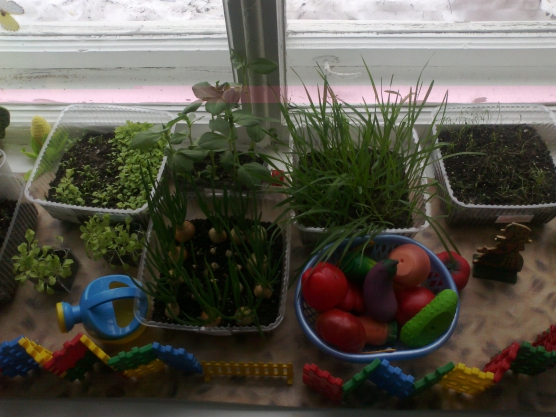 Посадили огурец,Мы на огороде,Говорят, что этот овощУж полезен очень!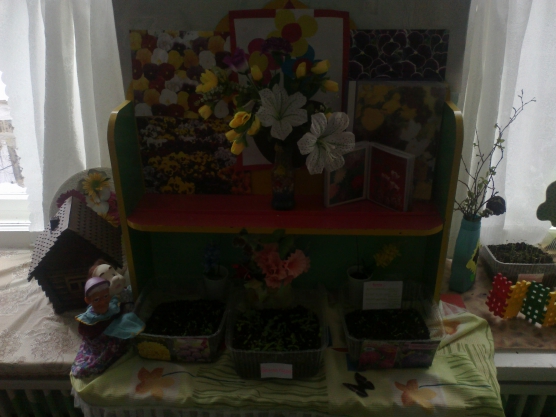 А вот и цветник! Скоро на цветочных клумбах вырастут астры, львиный зев, анютины глазки, примулы.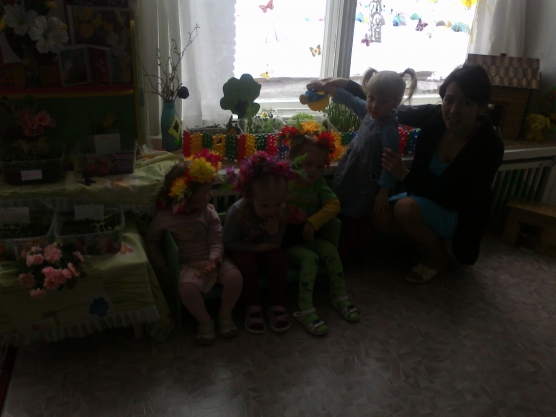 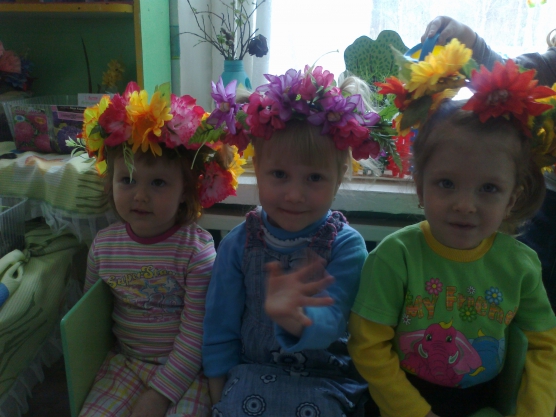 А я бабушке своей,Поливала грядки,Для здоровья всех внучатЛучше нет зарядки.Своими руками из конструктора строим забор для нашего цветника.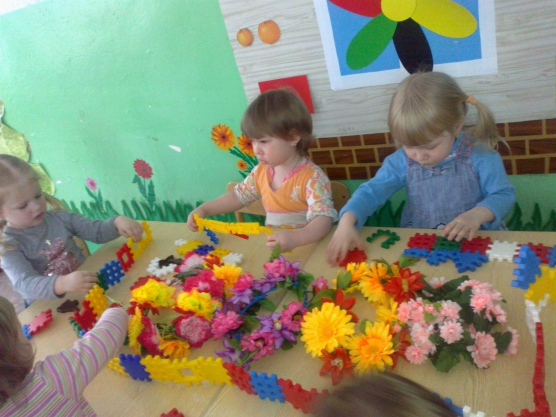 Приобщая ребят, к участию в подобных мероприятиях, мы формируем в их сознании представления о том, для чего мы выращиваем овощи и цветы на наших грядках.Если хочешь быть здоровым,Бодрым, умным и веселым,Ешь побольше овощей,Фруктов, кашек и борщей.